Пресс-выпускСредние потребительские цены на автомобильный бензинпо регионам Приволжского федерального округа
 в сентябре 2020 года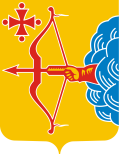 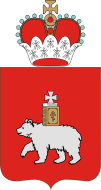 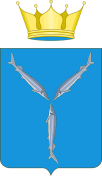 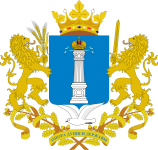 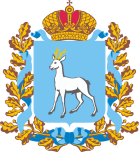 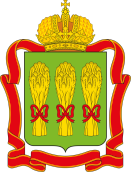 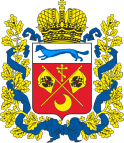 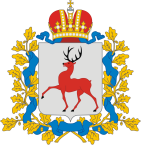 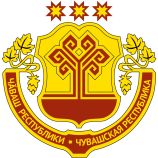 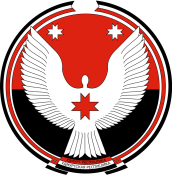 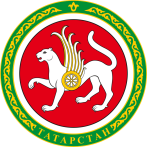 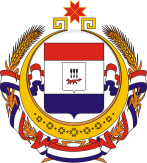 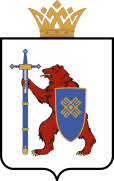 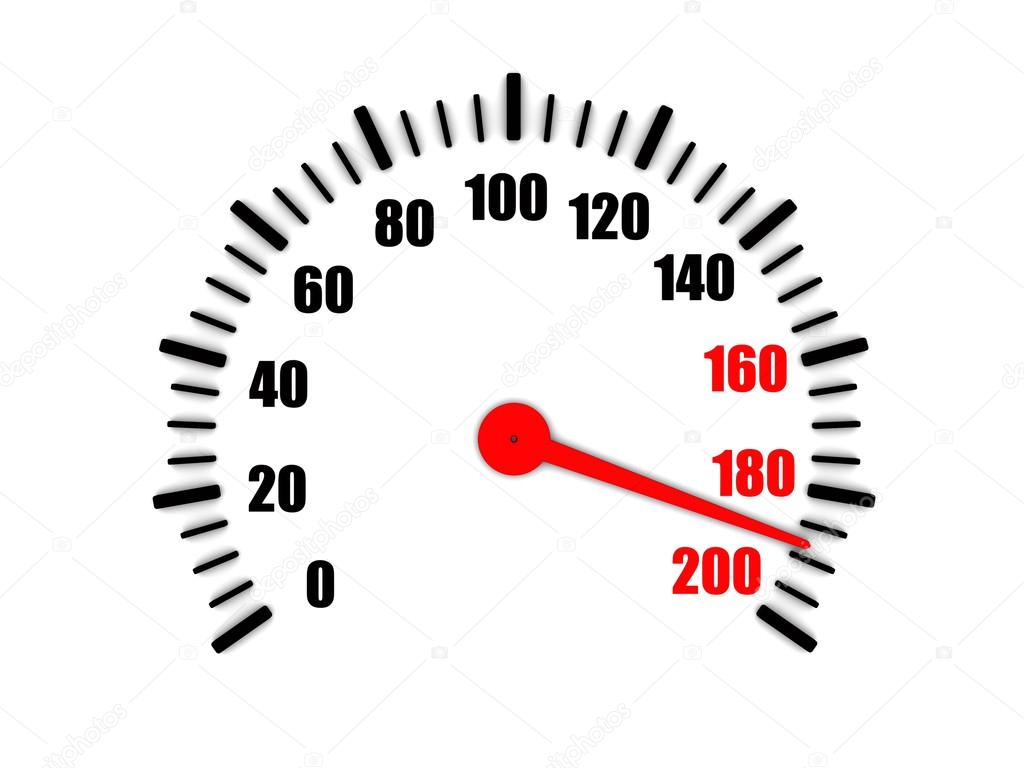 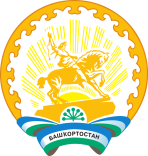 В сентябре 2020 г. минимальные цены на бензин автомобильный марки АИ-92 зарегистрированы в Самарской области (42,15 руб. за литр), на бензин АИ-95 – в Ульяновской области (45,58 за литр).Максимальные цены на бензин автомобильный АИ-92 и АИ-95 зарегистрированы в Кировской области (43,63 и 46,96 руб. за литр соответственно).     И.А. Усанова,      начальник отдела статистики цен и финансов